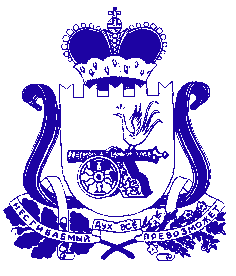 АДМИНИСТРАЦИЯ СМОЛЕНСКОЙ ОБЛАСТИП О С Т А Н О В Л Е Н И Еот  19.06.2018   №  388Об утверждении Порядка компенсации стоимости путевок в расположенные на территории Российской Федерации загородные лагеря отдыха и оздоровления детей сезонного действия в летний период, приобретенных самостоятельно родителями (законными представителями) детей в возрасте от 7 до 15 лет включительно, проживающих на территории Смоленской областиВ целях реализации пункта 51статьи 4 областного закона «Об организации и обеспечении отдыха и оздоровления детей, проживающих на территории Смоленской области» Администрация Смоленской области п о с т а н о в л я е т:1. Утвердить прилагаемый Порядок компенсации стоимости путевок в расположенные на территории Российской Федерации загородные лагеря отдыха и оздоровления детей сезонного действия в летний период, приобретенных самостоятельно  родителями (законными представителями) детей в возрасте от 7 до 15 лет включительно, проживающих на территории Смоленской области.2. Признать утратившими силу:- постановление Администрации Смоленской области от 14.02.2014 № 78    «Об утверждении Положения о целях и условиях предоставления и расходования субсидий для софинансирования расходов бюджетов муниципальных районов Смоленской области, бюджетов городских округов Смоленской области, связанных с организацией отдыха детей в загородных детских оздоровительных лагерях, расположенных на территории Российской Федерации, в каникулярное время в рамках областной государственной программы «Социальная поддержка граждан, проживающих на территории Смоленской области» на 2014 – 2016 годы, критериях отбора муниципальных районов Смоленской области, городских округов Смоленской области для предоставления указанных субсидий»; - постановление Администрации Смоленской области от 05.06.2015 № 310            «О внесении изменений в постановление Администрации Смоленской области         от 14.02.2014 № 78».Губернатор Смоленской области                                                                               А.В. ОстровскийУТВЕРЖДЕНпостановлением АдминистрацииСмоленской областиот 19.06.2018   № 388 ПОРЯДОКкомпенсации стоимости путевок в расположенные на территории Российской Федерации загородные лагеря отдыха и оздоровления детей сезонного действия в летний период, приобретенных самостоятельно родителями (законными представителями) детей в возрасте от 7 до 15 лет включительно, проживающих на территории Смоленской области1. Настоящий Порядок определяет условия и размер предоставления родителям (законным представителям) детей компенсации стоимости путевок  в расположенные на территории Российской Федерации загородные лагеря отдыха и оздоровления детей сезонного действия в летний период, приобретенных самостоятельно родителями (законными представителями) детей в возрасте от 7 до 15 лет включительно, проживающих на территории Смоленской области.2. Компенсация стоимости путевок в расположенные на территории Российской Федерации загородные лагеря отдыха и оздоровления детей сезонного действия в летний период, приобретенных самостоятельно родителями (законными представителями) детей в возрасте от 7 до 15 лет включительно, проживающих на территории Смоленской области (далее также – компенсация), предоставляется за самостоятельно приобретенные родителями (законными представителями) путевки на отдых и оздоровление в летний период детей в возрасте от 7 до 15 лет включительно, проживающих на территории Смоленской области (далее – дети), в расположенные на территории Российской Федерации загородные лагеря отдыха и оздоровления детей сезонного действия.3. Право на компенсацию в соответствии с настоящим Порядком имеет один из родителей (законных представителей) ребенка, внесший полную плату за путевку на отдых и оздоровление в летний период ребенка в расположенный на территории Российской Федерации загородный лагерь отдыха и оздоровления детей сезонного действия, при условии полного срока пребывания ребенка в загородном лагере отдыха и оздоровления детей сезонного действия 14 календарных дней или                    21 календарный день. 4. Компенсация предоставляется в соответствии с бюджетной росписью областного бюджета на соответствующий финансовый год и плановый период в пределах лимитов бюджетных обязательств, предусмотренных на указанные цели.5. Уполномоченным органом исполнительной власти Смоленской области, предоставляющим компенсацию в соответствии с настоящим Порядком, является Департамент Смоленской области по социальному развитию (далее также – Департамент).6. Компенсация рассчитывается от размера средней стоимости путевки в расположенные на территории Смоленской области загородные лагеря отдыха и оздоровления детей сезонного действия, устанавливаемой ежегодно нормативным правовым актом Администрации Смоленской области.Компенсация предоставляется в следующих размерах:- 90 процентов от размера средней стоимости путевки в расположенные на территории Смоленской области загородные лагеря отдыха и оздоровления детей сезонного действия (срок пребывания 14 календарных дней или 21 календарный день) (далее – средняя стоимость путевки), установленной на соответствующий календарный год, – родителям (законным представителям) детей, работающим в бюджетных организациях, финансируемых за счет средств бюджетов всех уровней; родителям (законным представителям) детей, которые являются неработающими пенсионерами, неработающими инвалидами, безработными гражданами, состоящими на учете в службе занятости населения;- 50 процентов от размера средней стоимости путевки – родителям (законным представителям) детей, работающим в организациях иных форм собственности.7. Компенсация предоставляется один раз в год на каждого ребенка. 8. Для предоставления компенсации родитель (законный представитель) ребенка (далее также – заявитель) начиная с 1 июля по 30 сентября включительно текущего календарного года представляет в отдел (сектор) социальной защиты населения Департамента по месту жительства (месту пребывания) ребенка заявление о предоставлении компенсации (далее также – заявление) по форме согласно приложению № 1 к настоящему Порядку. От имени заявителя с заявлением вправе обратиться уполномоченный в соответствии с гражданским законодательством представитель заявителя (далее – представитель заявителя). 9. Для предоставления компенсации заявитель (представитель заявителя) одновременно с заявлением представляет:1) паспорт либо иной документ, удостоверяющий личность заявителя;2) свидетельство о рождении ребенка (паспорт либо иной документ, удостоверяющий личность, – для ребенка, достигшего возраста 14 лет);3) документ, удостоверяющий полномочия заявителя (в случае если заявителем является опекун, попечитель);4) паспорт либо иной документ, удостоверяющий личность представителя заявителя и подтверждающий полномочия представителя заявителя (в случае подачи заявления представителем заявителя);5) документ, подтверждающий место жительства (место пребывания) ребенка на территории Смоленской области (представляется по собственной инициативе); 6) страховое свидетельство обязательного пенсионного страхования на ребенка (представляется по собственной инициативе);7) документ, подтверждающий факт оплаты полной стоимости путевки в расположенный на территории Российской Федерации загородный лагерь отдыха и оздоровления детей сезонного действия в летний период (при осуществлении наличных денежных расчетов – квитанцию к приходному кассовому ордеру или кассовый чек, отпечатанный контрольно-кассовой техникой, либо иной документ, приравненный к кассовому чеку, соответствующий требованиям пункта 3 Положения об осуществлении наличных денежных расчетов и (или) расчетов с использованием платежных карт без применения контрольно-кассовой техники, утвержденного постановлением Правительства Российской Федерации от 6 мая 2008 года № 359; при осуществлении кассовой операции через кредитную организацию Российской Федерации, платежный терминал, банкомат – квитанцию или платежное поручение, либо чек, либо чек-ордер, либо иной документ, выданный кредитной организацией Российской Федерации, платежным терминалом, банкоматом);8) обратный талон к путевке, подтверждающий факт нахождения ребенка в расположенном на территории Российской Федерации загородном лагере отдыха и оздоровления детей сезонного действия;9) справку с места работы родителя (законного представителя) ребенка, полученную не позднее одного календарного месяца до подачи заявления;10) трудовую книжку (для неработающего родителя (законного представителя) ребенка);11) справку органа государственной службы занятости населения о регистрации (об отсутствии регистрации) в качестве безработного и получении (неполучении) пособия по безработице (для неработающего родителя (законного представителя) ребенка) (представляется по собственной инициативе);12) пенсионное удостоверение (для родителя (законного представителя) ребенка, являющегося пенсионером);13) пенсионное удостоверение инвалида или справку, подтверждающую факт установления инвалидности, выданную федеральным государственным учреждением медико-социальной экспертизы, по форме согласно приложению № 1 к приказу Министерства здравоохранения и социального развития Российской Федерации от 24.11.2010 № 1031н «О формах справки, подтверждающей факт установления инвалидности, и выписки из акта освидетельствования гражданина, признанного инвалидом, выдаваемых федеральными государственными учреждениями медико-социальной экспертизы, и порядке их составления» (для родителя (законного представителя) ребенка, являющегося инвалидом); 14) документ, подтверждающий наличие у заявителя банковского счета, открытого в банке или иной кредитной организации, с указанием реквизитов этого счета.10. В случае если документы, указанные в подпунктах 5, 6, 11 пункта 9 настоящего Порядка, не представлены заявителем (представителем заявителя) по собственной инициативе, сотрудник отдела (сектора) социальной защиты населения Департамента, ответственный за прием документов, в течение 3 рабочих дней со дня приема заявления и документов, указанных в пункте 9 настоящего Порядка, направляет межведомственные запросы о предоставлении указанных документов (сведений, содержащихся в них) в государственные органы или подведомственные государственным органам организации, участвующие в предоставлении государственных услуг, в распоряжении которых находятся данные документы (сведения, содержащиеся в них), в соответствии с федеральными нормативными правовыми актами, областными нормативными правовыми актами.11. Документы, указанные в подпунктах 1 – 8, 10, 12 – 14 пункта 9 настоящего Порядка, представляются в подлинниках с одновременным представлением их копий. Сотрудник отдела (сектора) социальной защиты населения Департамента, ответственный за прием документов, сверяет представленные подлинники документов с их копиями, заверяет копии документов, после чего подлинники документов возвращаются заявителю (представителю заявителя). В случае если документы, указанные в подпунктах 5, 14 пункта 9 настоящего Порядка, представлены в форме справки, их копии не требуются и подлинники заявителю (представителю заявителя) не возвращаются.12. Сотрудник отдела (сектора) социальной защиты населения Департамента, ответственный за прием документов, производит расчет компенсации в течение        3 рабочих дней со дня приема заявления и документов, указанных в пункте 9 настоящего Порядка, который прикладывается к документам заявителя, и направляет указанный расчет и документы, указанные в пунктах 8, 9 настоящего Порядка, в Департамент.13. Решение о предоставлении компенсации либо решение об отказе в предоставлении компенсации принимается Департаментом в течение 30 рабочих дней со дня поступления в отдел (сектор) социальной защиты населения Департамента заявления и документов, указанных в пункте 9 настоящего Порядка.14. Основаниями для отказа в предоставлении компенсации являются:1) несоответствие требованиям, указанным в пунктах 2, 3 настоящего Порядка;2) непредставление или представление не в полном объеме документов, указанных в пунктах 8, 9 настоящего Порядка (за исключением документов, указанных в подпунктах 5, 6, 11 пункта 9 настоящего Порядка);3) выявление в заявлении и (или) в представленных документах недостоверных сведений. Проверка достоверности сведений, содержащихся в представленных документах, осуществляется путем их сопоставления с информацией, полученной от компетентных органов или организаций, выдавших документ (документы), а также полученной иными способами, разрешенными федеральным законодательством.15. Уведомление о предоставлении компенсации по форме согласно приложению № 2 к настоящему Порядку либо уведомление об отказе в предоставлении компенсации по форме согласно приложению № 3 к настоящему Порядку направляется заявителю Департаментом способом, выбранным заявителем и указанным в заявлении, в срок не позднее 5 рабочих дней со дня принятия соответствующего решения.16. В случае отказа в предоставлении компенсации по основанию, указанному в подпункте 2 пункта 14 настоящего Порядка, заявитель имеет право на повторное обращение с заявлением и документами после устранения основания, послужившего причиной отказа.17. Компенсация предоставляется в течение 60 календарных дней со дня принятия решения о предоставлении компенсации путем перечисления денежных средств на указанный заявителем в заявлении расчетный счет, открытый в банке или иной кредитной организации Российской Федерации, или через организацию федеральной почтовой связи. Приложение № 1 к Порядку компенсации стоимости путевок в расположенные на территории Российской Федерации загородные лагеря отдыха и оздоровления детей сезонного действия в летний период, приобретенных самостоятельно  родителями (законными представителями) детей в возрасте от 7 до 15 лет включительно, проживающих на территории Смоленской областиФормаВ отдел (сектор) социальной защиты населения в_______________________ районе Департамента Смоленской области по социальному развитию___________________________________________________(Ф.И.О. родителя (законного представителя) ребенка)                                    ___________________________________________________(контактный  телефон,  адрес электронной почты (при наличии) родителя (законного представителя) ребенка)ЗАЯВЛЕНИЕо предоставлении компенсации стоимости путевки в расположенный на территории Российской Федерации загородный лагерь отдыха и оздоровления детей сезонного действия в летний период, приобретенной самостоятельно родителем (законным представителем) ребенка, в __________ годуЯ, ___________________________________________________________________________________,(Ф.И.О. родителя (законного представителя) ребенка)проживающий(ая) по адресу: ____________________________________________________________________________________________,______________________________________________ серия ________________ № ___________________,(документ, удостоверяющий личность родителя (законного представителя) ребенка)________________________________________________________________________,(выдан (кем, дата выдачи)прошу предоставить мне компенсацию в размере _______ процентов от средней стоимости путевки _____________ руб., установленной в Смоленской области на 20___ год, за приобретенную путевку в ________________________________________________________________________(наименование загородного лагеря отдыха и оздоровления детей сезонного действия)со сроком заезда с _______________________ по_______________________________                                                                                        (указать прописью)на отдых и оздоровление моего ребенка ________________________________________________________________________,(Ф.И.О., дата рождения ребенка)________________________________________________ серия _________________ № ________________,(свидетельство о рождении ребенка (паспорт либо иной документ, удостоверяющий личность, – для ребенка, достигшего возраста 14 лет)____________________________________________________________________________________________,(выдано (выдан) (кем, дата выдачи)страховой номер индивидуального лицевого счета ребенка (СНИЛС)_____________,по следующим реквизитам: Способ получения уведомления о предоставлении компенсации (отметить):      - почтовым                     - по электронной               отправлением;                почте.К заявлению прилагаю следующие документы:1) ______________________________________________________________________;2) ______________________________________________________________________;3) ______________________________________________________________________;4) ______________________________________________________________________;5) ______________________________________________________________________;6) ______________________________________________________________________;7) _________________________________________________________________________________________;8) ______________________________________________________________________;9) ______________________________________________________________________;10) ________________________________________________________________________________________.___________________________                                                                   ________________________________                         (дата)                                                                                                                                        (подпись заявителя)Я даю свое согласие на обработку (сбор, систематизацию, накопление, хранение, уточнение, использование и передачу) персональных данных в соответствии с Федеральным законом «О персональных данных». Ознакомлен(а) с тем, что могу отказаться от обработки моих персональных данных, подав соответствующее заявление.____________________________                                                               _________________________________                          (дата)                                                                                                                                        (подпись заявителя)____________________________                                                           ___________________________________             (дата принятия заявления)                                                                                 (подпись специалиста структурного подразделения                                                                                                                                                   Департамента Смоленской области по                                                                                                                                                  социальному развитию, принявшего заявление)------------------------------------------------------------------------------------------------------------------------------------------(линия отрыва)УВЕДОМЛЕНИЕо приеме заявления о предоставлении компенсации стоимости путевки в расположенный на территории Российской Федерации загородный лагерь отдыха и оздоровления детей сезонного действия в летний период, приобретенной самостоятельно родителем (законным представителем) ребенка, и документов                               Заявление и документы гр. ____________________________________________                                                                                                             (Ф.И.О. родителя (законного представителя) ребенка)приняты  ______________ в количестве _____________________________________ шт.                                      (дата)                                                                                 (указать прописью)          __________________________                                              ___________________________________(дата приема заявления)                                                (подпись специалиста структурного подразделения                                                                                                                                 Департамента Смоленской области по                                                                                                                       социальному развитию, принявшего заявление)Приложение № 2 к Порядку компенсации стоимости путевок в расположенные на территории Российской Федерации загородные лагеря отдыха и оздоровления детей сезонного действия в летний период, приобретенных самостоятельно  родителями (законными представителями) детей в возрасте от 7 до 15 лет включительно, проживающих на территории Смоленской областиФормаУВЕДОМЛЕНИЕо предоставлении компенсации стоимости путевки в расположенный на территории Российской Федерации загородный лагерь отдыха и оздоровления детей сезонного действия в летний период, приобретенной самостоятельно родителем (законным представителем) ребенка от _____________                                                                                                                       № ______________               (дата)Уважаемая(ый)_____________________________________________________________________,                                                                             (фамилия, имя, отчество родителя (законного представителя) ребенка)Департаментом Смоленской области по социальному развитию рассмотрены Ваше заявление о предоставлении компенсации от ____________№_________ и прилагаемые к нему документы. По результатам рассмотрения представленного заявления от _________№________ и прилагаемых к нему документов вынесено решение от  ________№_________                о предоставлении компенсации в размере _____________________ руб. _____ коп. Начальник Департамента                                                                                      Смоленской области                                                                                                                  по социальному развитию                                  _________     (____________________)                                                                                                            (подпись)                        (расшифровка подписи)                       М.П.  Приложение № 3 к Порядку компенсации стоимости путевок в расположенные на территории Российской Федерации загородные лагеря отдыха и оздоровления детей сезонного действия в летний период, приобретенных самостоятельно  родителями (законными представителями) детей в возрасте от 7 до 15 лет включительно, проживающих на территории Смоленской областиФорма	УВЕДОМЛЕНИЕоб отказе в предоставлении компенсации стоимости путевки  в расположенный на территории Российской Федерации загородный лагерь отдыха и оздоровления детей сезонного действия в летний период, приобретенной самостоятельно родителем (законным представителем) ребенкаот ______________                                                                                                                   № _______________               (дата)Уважаемая(ый) ____________________________________________________________________,                                                                     (фамилия, имя, отчество родителя (законного представителя) ребенка)Департаментом Смоленской области по социальному развитию рассмотрены Ваше заявление о предоставлении компенсации от _______________№___________ и прилагаемые к нему документы. По результатам рассмотрения представленного заявления от _________№________ и прилагаемых к нему документов вынесено решение от __________№_______                 об отказе в предоставлении компенсации по причине(ам):____________________________________________________________________________________________(указать причину(ы)________________________________________________________________________________________________________________________________________________________________________________________.Начальник Департамента                                                                                      Смоленской области                                                                                                                  по социальному развитию                                    _________     (___________________)                                                                                                             (подпись)                         (расшифровка подписи)                       М.П.  Наименование банкаБИКИННКППКорреспондентский счетРасчетный счет (для перечисления средств)Назначение платежаперечисление компенсации стоимости путевки в загородный детский оздоровительный лагерь в размере ______________ руб. ____ коп. 